GUÍA N°3   MATEMATICAITEM I.- PRESENTACIÓN DEL CONTENIDO:Raíces:Muchos de quienes tratan esta materia hablan de raíz o de radical, usados como sinónimos. Mientras esto no afecte la comprensión del concepto no hay problema.En estricto rigor, raíz es una cantidad que se multiplica por sí misma una o más veces para presentarse como un número determinado.Para encontrar esa cantidad que se multiplica se recurre a la operación de extraer la raíz a partir del número determinado y se ejecuta utilizando el símbolo √, que se llama radical. Por ello es que se habla de operaciones con radicales al referirse a operaciones para trabajar con raíces.Encontrar o extraer la raíz es realizar la operación contraria o inversa de la potenciación, así como la suma es la operación inversa de la resta y viceversa, y la multiplicación es la operación contraria de la división y viceversa.Para graficarlo de algún modo: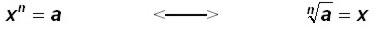 Los nombres de las partes que constituyen cada operación matemática son:X: Base de la potencia X: Valor de la raízn: Exponente de la potencia n: Índice de raíza: Valor de la potencia a: Cantidad subradical (o radicando)
La raíz consiste en encontrar la base de la potencia conociendo el exponente (que en la raíz se llama índice) y la cantidad subradical.Ejemplo: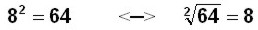 Cuando el índice de la raíz es 2 (raíz cuadrada), no se acostumbra por convención a colocarlo, se subentiende que es 2.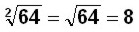 Para encontrar el valor de una raíz cuadrada se debe hacer la siguiente pregunta:¿Qué número elevado a 2 (al cuadrado) da como resultado 64?La respuesta es 8, porque  =  64 ¿Qué número elevado a 2 da como resultado 100?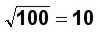 La  respuesta es 10, porque  = 100Propiedades:Debido a que las raíces pueden convertirse a potencias de exponente fraccionario, cumplen con todas las propiedades de potencias a partir de las cuales se pueden deducir las siguientes propiedades de raíces:1) Multiplicación de raíces de igual índice: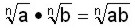 Se multiplican las bases y se conserva el índice.
2) División de raíces de igual índice: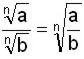 Se dividen las bases y se conserva el índice.
3) Raíz de raíz: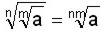 Para obtener raíz de raíz se multiplican los índices y se conserva la base.4) Raíz de una potencia cuyo exponente es igual al índice:
Exponente e índice se anulan entre sí, por lo tanto desaparece el radical  y la base queda aislada.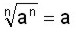 
5) Propiedad de amplificación: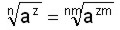 Tanto el índice como el exponente de la potencia pueden amplificarse por un mismo valor.
6) Ingreso de un factor dentro de una raíz: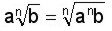 (Con la restricción que a>0 si n es par)Para introducir un factor dentro de una raíz se coloca el factor dentro del radical como potencia con exponente igual al índice y multiplicando a los demás factores.Observación: las propiedades anteriores son válidas solamente en el caso de que las raíces estén definidas en los números reales.ITEM II.- PRÁCTICA GUIADA  Ante cualquier duda que pueda surgir no dudes en consultar en Francisco.osorio@elar.cl  o con tus compañeros de nivel.Link de interés:https://www.youtube.com/watch?v=vAH_w49KhUgITEM III.- PRÁCTICA AUTÓNOMA Y PRODUCTO  (Ejercicios, preguntas, reflexión, trabajo, etc)Guíate por los ejemplos y realiza las siguientes operatorias.(24 puntos) Multiplicación de raíces de igual índice:División de raíces de igual índice: Raíz de raíz: Propone tres ejemplos más para las propiedades anteriormente trabajadas con su respectivo desarrollo.(18 puntos)Nombre:Curso:II  medioFechaPuntaje EvaluaciónPuntaje Evaluación42Puntaje de corte (60%):Puntaje de corte (60%):262626Puntaje obtenido:Puntaje obtenido:Calificación:Calificación:INSTRUCCIONES: La presente guía de estudio tiene por finalidad presentar los la primera parte del contenido de raíces.El plazo máximo de entrega es el día lunes 6 de abril a las 23:59 al mail: Francisco.osorio@elar.clLas posibles dudas que puedan surgir pueden enviarlas al correo institucional anteriormente nombrado. Si tienes un método aprendido en años anteriores no olvides en utilizarlo.Objetivos: Aplicar propiedades de raíces.Contenidos: Propiedades de raíces.3